Name:_______________________________________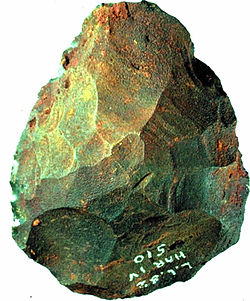 TASKS: Write the definition of “prehistoric.”complete the KW chart about the Stone Ages.Create a list of words that describe the Stone Ages.To begin the lesson, we will discuss what prehistoric means. Prehistoric: what words are imbedded in the word "prehistoric"? What does prehistoric mean? What images come to mind when we hear this word? Write the definition of “prehistoric” in your social studies notebook and in the Word template found below.Stone Ages: Complete a KW chart on the topic of the Stone Ages and early cultures. Use the Word Document template.What images come to mind when we hear the term "Stone Ages"? This chart will encompass what students already know about the topic (K), and what we want to know about the topic (W). At the end of the chapter students will fill in the (L) what we have learned about the Stone Ages.Before we begin working on our brainstorm list, we will discuss the following questions: Why is it helpful to complete this chart? How does completing this chart help our comprehension?Concept Development: After we brainstorm for the KW chart, we will come up with a definition of Stone Ages. Students will list examples of what they know about the Stone Ages. Students will describe images, ideas, and components of the Stone Ages. Compile this list in the Word Document template.Guided Practice: We will discuss "features." What are features? Characteristics. Special details.Mrs. Looney will explain that nonfiction includes features that help us to navigate the text and learn information about the text. They are like signs.  They help us to find our way.Students will name some of the features that they find in Module Two, The Stone Ages and Early Cultures.Mrs. Looney will demonstrate compiling a list of visual features and text features. Students will explain what they learn from each feature.Visual features:  These features help us picture something.  Some examples are photographs, illustrations, drawings, diagrams, charts, graphs, and maps.Text features: These features are made up of words.  Some examples are the use of bold print, captions on photographs, titles, labels, headings, index, table of context.As a class we will determine the importance of the text and visual features. Name:Mrs. LooneySixth Grade Social StudiesDate: The Stone Ages: Introduction Write the definition of “prehistoric.”complete the KW chart.THE STONE AGESCreate a list of words that describe the Stone Ages.THE STONE AGES: DESCRIPTIONSPREHISTORIC:KNOWWONDER